SHAUGHNESSY PARK SCHOOL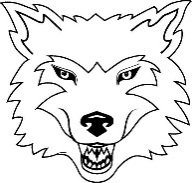 R2X 0M3Phone:  204-586-8376						    Principal:    	      T. WestdalFax:       204-586-6094					                Vice Principal:  S. NikkelGrades 1-3 Supply List2022-2023 School YearOur classroom teachers at a significantly lower cost than individual purchases purchase school supplies in bulk. This also ensures that every student receives the same quantity and “non special edition” materials (Harry Potter Pencils).  This year, the grades 1-3 teachers will be requesting $40 to cover the cost of the school supplies (such as glue, glue sticks, notebooks, markers, crayons, pencil crayons, paint, arts and craft materials etc.). These fees will be collected during the month of September.We also require:2 Boxes of KleenexPair of indoor running shoesThank you,Shaughnessy Park Primary Teaching Team